TopicI can...How confident am I?How confident am I?How confident am I?What do I need to do to improve my understanding?Refer to Knowledge Organiser / Complete Past PapersRevision notesRevisedI feel confidentTopicI can...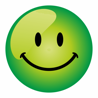 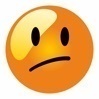 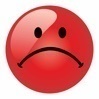 What do I need to do to improve my understanding?Refer to Knowledge Organiser / Complete Past PapersRevision notesRevisedI feel confidentPaper 1 – Romeo and JulietPaper 1 – Romeo and JulietPaper 1 – Romeo and JulietPaper 1 – Romeo and JulietPaper 1 – Romeo and JulietPaper 1 – Romeo and JulietPaper 1 – Romeo and JulietPaper 1 – Romeo and JulietUnderstand the key events in the play.Watch GCSE Pod – Search: ‘Romeo and Juliet’ Plot Overview’Learn 5 quotations for each of the main characters.Learn 5 quotations for each of the main themes.Watch GCSE Pod – Search for: ‘Romeo and Juliet Characters’Watch GCSE Pod – Search for: ‘Romeo and Juliet Themes’Write a detailed analysis of an extract, focusing on language.Watch GCSE Pod – Search: ‘Romeo and Juliet’ Plot Overview’Learn 5 quotations for each of the main characters.Learn 5 quotations for each of the main themes.Watch GCSE Pod – Search for: ‘Romeo and Juliet Characters’Watch GCSE Pod – Search for: ‘Romeo and Juliet Themes’Show detailed understanding of the main characters in the play.Watch GCSE Pod – Search: ‘Romeo and Juliet’ Plot Overview’Learn 5 quotations for each of the main characters.Learn 5 quotations for each of the main themes.Watch GCSE Pod – Search for: ‘Romeo and Juliet Characters’Watch GCSE Pod – Search for: ‘Romeo and Juliet Themes’Show detailed understanding of the main themes in the play.Watch GCSE Pod – Search: ‘Romeo and Juliet’ Plot Overview’Learn 5 quotations for each of the main characters.Learn 5 quotations for each of the main themes.Watch GCSE Pod – Search for: ‘Romeo and Juliet Characters’Watch GCSE Pod – Search for: ‘Romeo and Juliet Themes’Use quotations to support my analysis.Watch GCSE Pod – Search: ‘Romeo and Juliet’ Plot Overview’Learn 5 quotations for each of the main characters.Learn 5 quotations for each of the main themes.Watch GCSE Pod – Search for: ‘Romeo and Juliet Characters’Watch GCSE Pod – Search for: ‘Romeo and Juliet Themes’Apply relevant literary terminology to support language analysis.Watch GCSE Pod – Search: ‘Romeo and Juliet’ Plot Overview’Learn 5 quotations for each of the main characters.Learn 5 quotations for each of the main themes.Watch GCSE Pod – Search for: ‘Romeo and Juliet Characters’Watch GCSE Pod – Search for: ‘Romeo and Juliet Themes’Paper 1 – Poetry AnthologyPaper 1 – Poetry AnthologyPaper 1 – Poetry AnthologyPaper 1 – Poetry AnthologyPaper 1 – Poetry AnthologyPaper 1 – Poetry AnthologyPaper 1 – Poetry AnthologyPaper 1 – Poetry AnthologyCategorise the poems into relevant themes.Learn 5 quotations from each poem.Watch GCSE Pod – Search: Name of poem you want to reviseUse exam board resource: https://resources.eduqas.co.uk/Pages/ResourceSingle.aspx?rIid=1180Show detailed understanding of the ideas included in each poem.Learn 5 quotations from each poem.Watch GCSE Pod – Search: Name of poem you want to reviseUse exam board resource: https://resources.eduqas.co.uk/Pages/ResourceSingle.aspx?rIid=1180Use quotations to support my analysis.Learn 5 quotations from each poem.Watch GCSE Pod – Search: Name of poem you want to reviseUse exam board resource: https://resources.eduqas.co.uk/Pages/ResourceSingle.aspx?rIid=1180Write a detailed analysis of a printed poem, focusing on language.Learn 5 quotations from each poem.Watch GCSE Pod – Search: Name of poem you want to reviseUse exam board resource: https://resources.eduqas.co.uk/Pages/ResourceSingle.aspx?rIid=1180Write a comparative analysis of two poems, focusing on language.Learn 5 quotations from each poem.Watch GCSE Pod – Search: Name of poem you want to reviseUse exam board resource: https://resources.eduqas.co.uk/Pages/ResourceSingle.aspx?rIid=1180Recall relevant contextual information for each poem.Learn 5 quotations from each poem.Watch GCSE Pod – Search: Name of poem you want to reviseUse exam board resource: https://resources.eduqas.co.uk/Pages/ResourceSingle.aspx?rIid=1180Embed relevant contextual knowledge to support analysis.Learn 5 quotations from each poem.Watch GCSE Pod – Search: Name of poem you want to reviseUse exam board resource: https://resources.eduqas.co.uk/Pages/ResourceSingle.aspx?rIid=1180Make relevant comments on how the poems are structured.Learn 5 quotations from each poem.Watch GCSE Pod – Search: Name of poem you want to reviseUse exam board resource: https://resources.eduqas.co.uk/Pages/ResourceSingle.aspx?rIid=1180TopicI can...How confident am I?How confident am I?How confident am I?What do I need to do to improve my understanding?Refer to Knowledge Organiser / Complete Past PapersRevision notesRevisedI feel confidentTopicI can...What do I need to do to improve my understanding?Refer to Knowledge Organiser / Complete Past PapersRevision notesRevisedI feel confidentPaper 2 – An Inspector CallsPaper 2 – An Inspector CallsPaper 2 – An Inspector CallsPaper 2 – An Inspector CallsPaper 2 – An Inspector CallsPaper 2 – An Inspector CallsPaper 2 – An Inspector CallsPaper 2 – An Inspector CallsPaper 2 – An Inspector CallsPaper 2 – An Inspector CallsUnderstand the key events in the play.Watch GCSE Pod – Search: ‘An Inspector Calls’ Plot Overview’Learn 5 quotations for each of the main characters.Learn 5 quotations for each of the main themes.Watch GCSE Pod – Search for: ‘An Inspector Calls Characters’Watch GCSE Pod – Search for: ‘An Inspector Calls Themes’Watch GCSE Pod – Search for: ‘Important Quotes’Refer to details from an extract then extend analysis across the play. focusing on language.Watch GCSE Pod – Search: ‘An Inspector Calls’ Plot Overview’Learn 5 quotations for each of the main characters.Learn 5 quotations for each of the main themes.Watch GCSE Pod – Search for: ‘An Inspector Calls Characters’Watch GCSE Pod – Search for: ‘An Inspector Calls Themes’Watch GCSE Pod – Search for: ‘Important Quotes’Analyse the impact of key words and phrases.Watch GCSE Pod – Search: ‘An Inspector Calls’ Plot Overview’Learn 5 quotations for each of the main characters.Learn 5 quotations for each of the main themes.Watch GCSE Pod – Search for: ‘An Inspector Calls Characters’Watch GCSE Pod – Search for: ‘An Inspector Calls Themes’Watch GCSE Pod – Search for: ‘Important Quotes’Show detailed understanding of the main characters in the play.Watch GCSE Pod – Search: ‘An Inspector Calls’ Plot Overview’Learn 5 quotations for each of the main characters.Learn 5 quotations for each of the main themes.Watch GCSE Pod – Search for: ‘An Inspector Calls Characters’Watch GCSE Pod – Search for: ‘An Inspector Calls Themes’Watch GCSE Pod – Search for: ‘Important Quotes’Show detailed understanding of the main themes in the play.Watch GCSE Pod – Search: ‘An Inspector Calls’ Plot Overview’Learn 5 quotations for each of the main characters.Learn 5 quotations for each of the main themes.Watch GCSE Pod – Search for: ‘An Inspector Calls Characters’Watch GCSE Pod – Search for: ‘An Inspector Calls Themes’Watch GCSE Pod – Search for: ‘Important Quotes’Use quotations to support my analysis.Watch GCSE Pod – Search: ‘An Inspector Calls’ Plot Overview’Learn 5 quotations for each of the main characters.Learn 5 quotations for each of the main themes.Watch GCSE Pod – Search for: ‘An Inspector Calls Characters’Watch GCSE Pod – Search for: ‘An Inspector Calls Themes’Watch GCSE Pod – Search for: ‘Important Quotes’Apply relevant literary terminology to support language analysis.Watch GCSE Pod – Search: ‘An Inspector Calls’ Plot Overview’Learn 5 quotations for each of the main characters.Learn 5 quotations for each of the main themes.Watch GCSE Pod – Search for: ‘An Inspector Calls Characters’Watch GCSE Pod – Search for: ‘An Inspector Calls Themes’Watch GCSE Pod – Search for: ‘Important Quotes’Paper 2 – The War of the WorldsPaper 2 – The War of the WorldsPaper 2 – The War of the WorldsPaper 2 – The War of the WorldsPaper 2 – The War of the WorldsPaper 2 – The War of the WorldsPaper 2 – The War of the WorldsPaper 2 – The War of the WorldsPaper 2 – The War of the WorldsPaper 2 – The War of the WorldsUnderstand the key events in the play.Learn 5 quotations for each of the main characters.Learn 5 quotations for each of the main themes.Learn relevant contextual information linked to: Victorian era, Fascination and concerns with scientific progress,Fears about the development of conflict,Nature of human society,Role of religion and the military.Refer to details from an extract then extend analysis across the novel.Learn 5 quotations for each of the main characters.Learn 5 quotations for each of the main themes.Learn relevant contextual information linked to: Victorian era, Fascination and concerns with scientific progress,Fears about the development of conflict,Nature of human society,Role of religion and the military.Analyse the impact of key words and phrases.Learn 5 quotations for each of the main characters.Learn 5 quotations for each of the main themes.Learn relevant contextual information linked to: Victorian era, Fascination and concerns with scientific progress,Fears about the development of conflict,Nature of human society,Role of religion and the military.Show detailed understanding of the main characters in the book.Learn 5 quotations for each of the main characters.Learn 5 quotations for each of the main themes.Learn relevant contextual information linked to: Victorian era, Fascination and concerns with scientific progress,Fears about the development of conflict,Nature of human society,Role of religion and the military.Show detailed understanding of the main themes in the book.Learn 5 quotations for each of the main characters.Learn 5 quotations for each of the main themes.Learn relevant contextual information linked to: Victorian era, Fascination and concerns with scientific progress,Fears about the development of conflict,Nature of human society,Role of religion and the military.Use quotations to support my analysis using terminology to support.Learn 5 quotations for each of the main characters.Learn 5 quotations for each of the main themes.Learn relevant contextual information linked to: Victorian era, Fascination and concerns with scientific progress,Fears about the development of conflict,Nature of human society,Role of religion and the military.Link relevant contextual information within the essay.Learn 5 quotations for each of the main characters.Learn 5 quotations for each of the main themes.Learn relevant contextual information linked to: Victorian era, Fascination and concerns with scientific progress,Fears about the development of conflict,Nature of human society,Role of religion and the military.Paper 2 – Unseen PoetryPaper 2 – Unseen PoetryPaper 2 – Unseen PoetryPaper 2 – Unseen PoetryPaper 2 – Unseen PoetryPaper 2 – Unseen PoetryPaper 2 – Unseen PoetryPaper 2 – Unseen PoetryPaper 2 – Unseen PoetryPaper 2 – Unseen PoetryConfidently refer to the ideas included in each poem.Watch GCSE Pod – Search: ‘Approaching Unseen Poetry’Use quotations to support my analysis.Watch GCSE Pod – Search: ‘Approaching Unseen Poetry’Write a detailed analysis a single poem, focusing on language.Watch GCSE Pod – Search: ‘Approaching Unseen Poetry’Write a comparative analysis of two poems, focusing on language.Watch GCSE Pod – Search: ‘Approaching Unseen Poetry’Make relevant comments on how the poems are structured.Watch GCSE Pod – Search: ‘Approaching Unseen Poetry’